Geachte klant,
Wij verheugen ons op uw bestelling. Wilt u de bestellijst alstublieft invullen en naar zenklausen@t-online.de of zenklausen@gmail.com mailen, dan wel het formulier printen en het vervolgens per post sturen naar:
ZENKLAUSEN in der Eifel, Zen-Verlag, Huffertsheck 1, D-54619 Leidenborn, DeutschlandDe prijzen zijn inclusief btw, maar exclusief verzendkosten. Wij verzoeken u pas na ontvangst van de rekening te betalen! Wederkverkopers krijgen 5% korting op meditatieartikelen vanaf een bedrag van € 500,00.Als u nog vragen hebt, zijn wij graag bereid ze te beantwoorden.Met vriendelijke groet,Zenkluizen in de EifelCopyright © ZENKLUIZENBoekenVul, alstublieft, het aantal van de door u gewenste boeken in:Bestelling losse nummers van het ZEN-schriftVul alstublieft het nummer, (bij ZS2 ook jaar) en aantal van gewenste ZEN-schrift(en) in. De thema's zijn op de website http://zenkluizen.weebly.com/themas-zenschriften.html te vinden.
Voor een abonnement op het ZEN-jaartijdschrift, alstublieft “Abo” aankruisenMeditatie-artikelenDe volgende producten zijn verkrijgbaar in de kleuren: zwart, naturel, donkerblauw, donkerbruinVul alstublieft uw kleurkeuze en het gewenste aantal in:Bijzondere aanvragen of opmerkingen, indien van toepassing: Adres:BESTELLIJST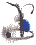 Nr.BoekbeschrijvingStatusAantalPrijs per stukZB1ZEN FÜR JEDEN TAG, 
Adelheid Meutes-Wilsing/Judith Bossert,
GU, ISBN 3-7742-2107-3, 92 Seiten€ 18,00ZB2De lichtvoetigheid van ZEN, 2007,
Judith Bossert & Adelheid Meutes-Wilsing,
Uitgeverij Ten Have, ISBN 978 90 259 5762 9€ 16,90ZB3Bildband "ZENKLAUSEN - Tal der Stille"
met gedichten van Judith Bossert en foto's van Jürgen Buddeop dit moment uitverkocht€ 30,00ZB4SOETRABOEK - van Lotussoetra tot de Vier Bodhisattva Geloften in Japans/Sanskriet
ZEN-uitgeverij Theresiahoeve€ 2,50ZB5Zenmeesters uit het Verleden
ZEN-redaktie
Zen-uitgeverij Theresiahoeve, 1990, ISBN 90 71013 09 X€ 16,80Nr.TijdschriftbeschrijvingUitgave-nrJaarAantalPrijs per stukZS1ZEN-kwartaalschrift 
Europees zenschrift voor theorie en praktijk van 1980 t/m 2000, ZEN-uitgeverij € 6,00ZS2ZEN-jaarschrift
Europees zenschrift voor theorie en praktijk vanaf 2001, ZEN-uitgeverij€ 12,70ZS3'Oriëntatie op zen' door Prof. Kwee Swan Liat
ZEN-extra 1981, speciaal nummer van ZEN 
Stichting Theresiahoeve, 1981€ 6,00ZS4Tenzo Kyôkun - Aanwijzingen voor de kok - Dôgen Zenji
ZEN-extra 1984, speciaal nummer van ZEN 
Stichting Theresiahoeve, 1984€ 6,00BeschrijvingAboPrijs per jaarZEN-jaarschrift
Europees zenschrift voor theorie en praktijk, ZEN-uitgeverij€ 12,70Nr.ProductbeschrijvingKleurkeuzeAantalPrijs per  stukBM1MEDITATIEKUSSENS
D 32 cm, H 12 cm, met ritssluiting, gevuld met kapok, gekeperd katoenen hoes€ 49,50BM2MEDITATIEKUSSENS hoog D 32 cm, H 16 cm, met ritssluiting, gevuld met kapok, gekeperd katoenen
hoes€ 54,50BM3MEDITATIEMATTEN
90 x 80 x 4 cm, gevuld met biologische schapenwol (warm en licht), gestikt, gekeperd katoenen hoes€ 69,50BM4FUTONS
200 x 100 x 4 cm, gevuld met schapenwol, gestikt, gekeperd katoenen hoes€ 170,00BM5STEUNKUSSENTJES
gevuld met schapenwol€ 5,00BM6MEDITATIE KLOKJE
met licht-alarm, in een stoffen zakje € 32,50Naam / Voornaam:Straatnaam en huisnummer Woonplaats:Postcode:Land:Tel:E-mail:DatumHandtekening